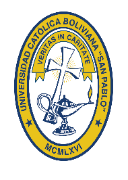 FORMULARIO CB 01 – SOLICITUD DE BECADECLARACION JURADALa información que a continuación proporciono se constituye en una Declaración Jurada de carácter confidencial para uso exclusivo de la U.C.B. y puedo demostrar su veracidad con respaldo el momento que la universidad así lo requiera. Soy consciente de que este proceso constituye una etapa de postulación a becas que ofrece la Universidad y no determina la aprobación de este. SELECCIONE EL TIPO DE BECA A LA QUE POSTULA: DATOS DEL ESTUDIANTEAPELLIDOS Y NOMBRES:…………………..……………………………………………….NÚMERO DE DOCUMENTO: …………………………………FECHA DE NACIMIENTO: .………………….LUGAR DE NACIMIENTO: …………………………………………………………………………………………………….DOMICILIO (Calle o Av.): …………………………………………..………ZONA: …………………………………TELEFONO FIJO: …………………………..……CELULAR: ……………………………………………..………………..CARRERA: ………………………………………………………………………………………………………………………..TENGO ANTECEDENTES PÚBLICOS O JUDICIALES DE CONDUCTA REPROCHABLE:HE CULMINADO PREVIAMENTE OTRA CARRERA EN ÉSTA U OTRA UNIVERSIDAD: HORAS DE VOLUNTARIADO QUE PROPONE POR SEMANA:  ….………………………………………………….DATOS FAMILIARESAPELLIDOS Y NOMBRES DE LA MADRE:  ……………..……………………………………………………….APELLIDOS Y NOMBRES DEL PADRE: …………………………………………………………………………….LUGAR Y FECHA: ………………………………………………………………………………………………………………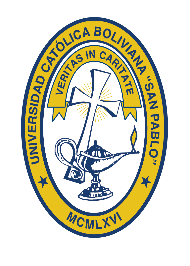 FORMULARIO PARA LA BECA SOCIOECONÓMICA(Debe ser respaldado con documentación en fotocopias)Este formulario se constituye en una Declaración Jurada y podrá ser validada tanto de forma presencial como por otro medio no presencial por la Unidad de Bienestar Estudiantil de la U.C.B. San Pablo.Esta beca es un apoyo que brinda la Universidad por un semestre al estudiante cuya familia tenga un cambio importante de sus niveles de ingresos de forma temporal. Por tanto, la beca intenta que el estudiante no abandone ni suspenda sus estudios en Universidad.APELLIDOS Y NOMBRES DEL ESTUDIANTE: …………………..…………………………………………………………………………………………He recibido becas anteriores: seleccione los recuadros que corresponda. Información Económica de la FamiliaIndique las razones de la disminución de los ingresos y/o aumento de los egresos familiares:Indique las razones por los que la Universidad debe beneficiarles con una beca este semestreLUGAR Y FECHA: ……………………………………………………………………………………………………………… Acepto (debe marcar este recuadro para continuar llenando el formulario en señal de acuerdo con las condiciones descritas) Socioeconómica (además debe llenar lo indicado en la pag. 2)BachillerObispoInstitucionalExcelenciaDiscapacidadReligiososConvenioSíNoSíNoNunca2/20191/20202/2020ÍtemSituación Anterior Situación Actual Total ingresos familiares mensual Total egresos familiares mensual Número de miembros familiares que dependen del ingreso.Número de miembros que estudian en colegios particularesNúmero de miembros que estudian en otras universidades aparte de la UCB. Indique si algún miembro de la familia tiene enfermedad de base y/o crónicaLa familia cuenta con seguro de saludLa vivienda es La vivienda cuenta con servicios (agua, luz, gas domiciliario, wifi)Ubicación GPS de la vivienda, coloque las coordenadas del hogar La familia tiene alguna deuda bancaria u otros